PHOTOGRAPHY CHALLENGE #1 - SCENE MODES1)	Go out and take pictures using the following scene modes: PortraitLandscape (some cameras do not have this option, USE AUTO INSTEAD) Macro (close-up)SportsNight portraitUse the release-mode selector to take pictures using the continuous shooting mode (have a minimum of 3 pictures).  *note:    continuous shooting mode (3 photos in a row) - shoot in auto no-flash mode (will not work in auto)2)	Select one picture for each of the scene modes (portrait + landscape + child + macro (close-up) + sports + night portrait.  Select 3 continuous (must be in a row).You should have 8 photos total.3)	Upload and save your files in your Scene Modes folder.  4)	Rename your files accordingly:Example:         
File name:       SceneModes_Macro1_YourName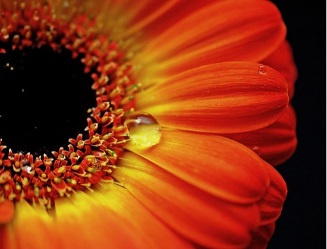 5)	Save pictures to your “Scene Modes” folder (we will upload them to Weebly page later).  Give your assignment a title.  Label all photographs to indicate the camera setting that was used. 